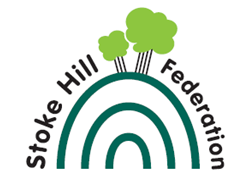 School OfficeY2 CloakroomYear 2 Toilets BoysY2 CloakroomAccessible ToiletY2 CloakroomYear 2 Toilets GirlsLibraryY2 CloakroomResources RoomICT SuiteY2 CloakroomResources Room2E CloakroomY2 CloakroomStarlight RoomChaffinchChaffinchSwiftWoodpeckerStoreKitchenCageKitchenHallHallKitchenand Loft accessKitchenand Loft accessWCOffice HTOffice SENCOOffice DHTNurseryCloakroomBeech RoomStudio NurseryCloakroomBeech RoomOak RoomSunlight RoomStaff KitchenStaff KitchenMoonlight ClassroomDaylight RoomDaylight RoomStaff RoomStaff toiletMRToiletMoonlight ClassroomWildlife AreaAdventure PlaygroundPlaygroundPlaygroundAdminOfficeWCboysWCgirlsFirst AidAccessible ToiletWCboysWCgirlsGarden POD